Aluno:Matrícula:ATIVIDADES COMPLEMENTARESSerão reconhecidos como Atividades Complementares, as atividades acadêmicas distribuídas e limitadas de acordo com os itens a seguir:– Disciplinas Eletivas cursadas, corresponderão a uma carga horária máxima de 120 (cento e vinte) horas de Atividades Complementares, contabilizando-se a carga horária de cada disciplina, até sua totalização. Essas disciplinas poderão pertencer a este Departamento, a outras Unidades desta Universidade ou outras Instituições de Ensino Superior e/ou de Pesquisa conveniadas com a UFF. Para cômputo dessa carga horária somente será considerada uma (1) disciplina eletiva cursada no Departamento de Educação Física da UFF.- Monitoria na UFF: serão contabilizados, no máximo, dois (2) semestres letivos que corresponderão à carga 30 (trinta) horas semestrais, até no máximo, 60 (sessenta) horas de AC.- Programas de Iniciação Científica: PIBIC, Faperj ou similares, participação em projeto de pesquisa na área de Educação Física ou afim com carga horária igual ou superior a 120 (cento e vinte) horas corresponderão à carga de 60 (sessenta) de AC.- Projetos de Extensão com carga horária igual ou superior a 40 (quarenta) horas, corresponderão à carga de 30 (trinta) horas de AC, podendo o aluno, totalizar, no máximo 60 (sessenta) horas de AC.Projetos de Ensino com carga horária igual ou superior a 40 (quarenta) horas, corresponderão à carga de 30 (trinta) horas de AC, podendo o aluno, totalizar, no máximo 60 (sessenta) horas de AC.Estágios com carga horária igual ou superior a 40 (quarenta) horas por semestre, corresponderão à carga de 30 (trinta) horas de AC por semestre, podendo totalizar, no máximo 60 (sessenta) horas de AC.- Cursos de Extensão em áreas afins, participação em Congressos, Seminários e Encontros Científicos poderão totalizar no máximo60 (sessenta) horas de AC, a saber:Eventos com carga horária de 20 até 60 (sessenta) horas, corresponderão, cada um, a 10 (dez) horas de AC;Eventos com carga horária acima de 60 (sessenta) horas, corresponderão, cada um, a 15 (quinze) horas de AC.– Eventos Culturais e Esportivos, Colóquios e Palestras em áreas afins, à exceção daquelas realizadas em eventos científicos, corresponderão, cada um, a 03 (três) horas de AC, até totalizar uma carga horária de 40 (quarenta) horas de AC.IX- Apresentação de trabalhos em eventos acadêmicos e científicos e publicação de resumos em cadernos de resumos, ou artigos publicados, corresponderão, cada um, a 05 (cinco) horas de AC, até totalizar uma carga horária de 20 (vinte) horas de AC.X – Representação Estudantil será contabilizada para integralização curricular, apenas uma única participação do aluno nessas representações, conforme descrito a seguir:Entidades de Classe corresponderão, a 15 (quinze) horas de AC;Colegiado da Instituição corresponderão, a 5 (cinco) horas de AC.§ 2°- O aluno para cumprir a integralização curricular de que trata esta Sessão, deverá atuar em atividades constantes no mínimo em três(3) dos itens apostos no parágrafo primeiro.§ 3°- A carga horária de cada atividade deverá ser comprovada junto à Coordenação do Curso através de certificados oficiais.§ 4°- Será considerado aprovado nas disciplinas de que trata os itens I do presente artigo, o aluno que obtiver nota mínima 6,0 (seis);Orientador:  	Data	/	/ 	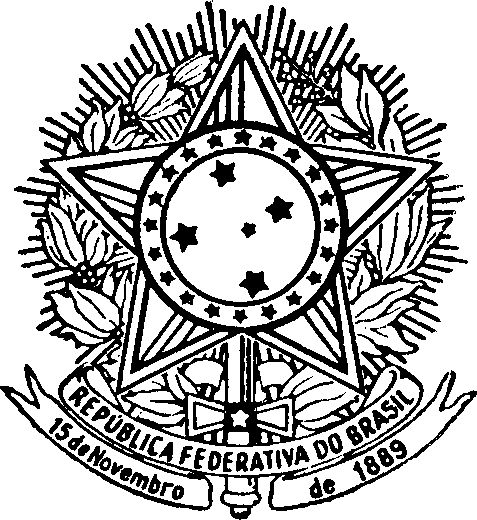 SERVIÇO PÚBLICO FEDERALMinistério da Educação Universidade Federal Fluminense Instituto de Educação FísicaDepto. Educação Física e Desportos Curso de Licenciatura em Educação Física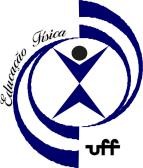 I- Disciplinas EletivasI- Disciplinas EletivasI- Disciplinas EletivasI- Disciplinas EletivasI- Disciplinas EletivasI- Disciplinas EletivasI- Disciplinas EletivasI- Disciplinas Eletivascódigonomenomenomecarga horáriacarga horárianotapontuaçãoII- MonitoriaII- MonitoriaII- MonitoriaII- MonitoriaII- MonitoriaII- MonitoriaII- MonitoriaII- MonitoriaNome da disciplinaNome da disciplinaProfessor orientadorProfessor orientadordepartamentodepartamentosemestrepontuaçãoIII- Iniciação CientíficaIII- Iniciação CientíficaIII- Iniciação CientíficaIII- Iniciação CientíficaIII- Iniciação CientíficaIII- Iniciação CientíficaIII- Iniciação CientíficaIII- Iniciação CientíficaNome do projetoNome do projetoProfessor orientadorInstituiçãoInstituiçãodepartamentosemestrepontuaçãoIV- Projeto de ExtensãoIV- Projeto de ExtensãoIV- Projeto de ExtensãoIV- Projeto de ExtensãoIV- Projeto de ExtensãoIV- Projeto de ExtensãoIV- Projeto de ExtensãoIV- Projeto de ExtensãoIV- Projeto de ExtensãoIV- Projeto de ExtensãoIV- Projeto de ExtensãoIV- Projeto de ExtensãoNome do projetoProfessor orientadorProfessor orientadorProfessor orientadorProfessor orientadorInstituiçãoInstituiçãodepartamentodepartamentosemestresemestrepontuaçãoV- Projeto de EnsinoV- Projeto de EnsinoV- Projeto de EnsinoV- Projeto de EnsinoV- Projeto de EnsinoV- Projeto de EnsinoV- Projeto de EnsinoV- Projeto de EnsinoV- Projeto de EnsinoV- Projeto de EnsinoV- Projeto de EnsinoV- Projeto de EnsinoNome do projetoProfessor orientadorProfessor orientadorProfessor orientadorProfessor orientadorInstituiçãoInstituiçãodepartamentodepartamentosemestresemestrepontuaçãoVI- EstágiosVI- EstágiosVI- EstágiosVI- EstágiosVI- EstágiosVI- EstágiosVI- EstágiosVI- EstágiosVI- EstágiosVI- EstágiosVI- EstágiosVI- EstágiosInstituiçãoInstituiçãoInstituiçãoOrientadorOrientadorOrientadorOrientadorOrientadorOrientadorsemestresemestrepontuaçãoVII- Cursos de Extensão em áreas afins, participação em Congressos, Seminários e Encontros CientíficosVII- Cursos de Extensão em áreas afins, participação em Congressos, Seminários e Encontros CientíficosVII- Cursos de Extensão em áreas afins, participação em Congressos, Seminários e Encontros CientíficosVII- Cursos de Extensão em áreas afins, participação em Congressos, Seminários e Encontros CientíficosVII- Cursos de Extensão em áreas afins, participação em Congressos, Seminários e Encontros CientíficosVII- Cursos de Extensão em áreas afins, participação em Congressos, Seminários e Encontros CientíficosVII- Cursos de Extensão em áreas afins, participação em Congressos, Seminários e Encontros CientíficosVII- Cursos de Extensão em áreas afins, participação em Congressos, Seminários e Encontros CientíficosVII- Cursos de Extensão em áreas afins, participação em Congressos, Seminários e Encontros CientíficosVII- Cursos de Extensão em áreas afins, participação em Congressos, Seminários e Encontros CientíficosVII- Cursos de Extensão em áreas afins, participação em Congressos, Seminários e Encontros CientíficosVII- Cursos de Extensão em áreas afins, participação em Congressos, Seminários e Encontros Científicosa) Eventos com carga horária de 20 até 60 (sessenta) horasa) Eventos com carga horária de 20 até 60 (sessenta) horasa) Eventos com carga horária de 20 até 60 (sessenta) horasa) Eventos com carga horária de 20 até 60 (sessenta) horasa) Eventos com carga horária de 20 até 60 (sessenta) horasa) Eventos com carga horária de 20 até 60 (sessenta) horasa) Eventos com carga horária de 20 até 60 (sessenta) horasa) Eventos com carga horária de 20 até 60 (sessenta) horasa) Eventos com carga horária de 20 até 60 (sessenta) horasa) Eventos com carga horária de 20 até 60 (sessenta) horasa) Eventos com carga horária de 20 até 60 (sessenta) horasa) Eventos com carga horária de 20 até 60 (sessenta) horasEventoEventoInstituiçãoInstituiçãolocallocalperíodoperíodocarga horáriacarga horáriapontuaçãopontuaçãob) Eventos com carga horária acima de 60 (sessenta) horasb) Eventos com carga horária acima de 60 (sessenta) horasb) Eventos com carga horária acima de 60 (sessenta) horasb) Eventos com carga horária acima de 60 (sessenta) horasb) Eventos com carga horária acima de 60 (sessenta) horasb) Eventos com carga horária acima de 60 (sessenta) horasb) Eventos com carga horária acima de 60 (sessenta) horasb) Eventos com carga horária acima de 60 (sessenta) horasb) Eventos com carga horária acima de 60 (sessenta) horasb) Eventos com carga horária acima de 60 (sessenta) horasb) Eventos com carga horária acima de 60 (sessenta) horasb) Eventos com carga horária acima de 60 (sessenta) horasEventoEventoInstituiçãoInstituiçãolocallocalperíodoperíodocarga horáriacarga horáriapontuaçãopontuaçãoVIII- Eventos Culturais e Esportivos, Colóquios, de participação de classe e Palestras em áreas afinsVIII- Eventos Culturais e Esportivos, Colóquios, de participação de classe e Palestras em áreas afinsVIII- Eventos Culturais e Esportivos, Colóquios, de participação de classe e Palestras em áreas afinsVIII- Eventos Culturais e Esportivos, Colóquios, de participação de classe e Palestras em áreas afinsVIII- Eventos Culturais e Esportivos, Colóquios, de participação de classe e Palestras em áreas afinsVIII- Eventos Culturais e Esportivos, Colóquios, de participação de classe e Palestras em áreas afinsVIII- Eventos Culturais e Esportivos, Colóquios, de participação de classe e Palestras em áreas afinsEventoEventoInstituiçãolocaldatacarga horáriapontuaçãoIX- Apresentação de trabalhos em eventos, publicação de resumos, capítulos e artigosIX- Apresentação de trabalhos em eventos, publicação de resumos, capítulos e artigosIX- Apresentação de trabalhos em eventos, publicação de resumos, capítulos e artigosIX- Apresentação de trabalhos em eventos, publicação de resumos, capítulos e artigosIX- Apresentação de trabalhos em eventos, publicação de resumos, capítulos e artigosIX- Apresentação de trabalhos em eventos, publicação de resumos, capítulos e artigosIX- Apresentação de trabalhos em eventos, publicação de resumos, capítulos e artigosMídiaTítuloInstituiçãolocaldatacarga horáriapontuaçãoX – Representação EstudantilX – Representação EstudantilX – Representação EstudantilX – Representação EstudantilX – Representação EstudantilX – Representação EstudantilX – Representação Estudantila) Entidades de Classea) Entidades de Classea) Entidades de Classea) Entidades de Classea) Entidades de Classea) Entidades de Classea) Entidades de ClasseEntidadeEntidadeTipo de representaçãoTipo de representaçãoPeríodoPeríodopontuaçãob) Colegiado da Instituiçãob) Colegiado da Instituiçãob) Colegiado da Instituiçãob) Colegiado da Instituiçãob) Colegiado da Instituiçãob) Colegiado da Instituiçãob) Colegiado da InstituiçãoIdentificação do ColegiadoIdentificação do ColegiadoTipo de representaçãoTipo de representaçãoPeríodoPeríodopontuaçãoTOTAL